South Florida Water Management District contact:  Environmental Resource Compliance (ERC), Bureau Chief.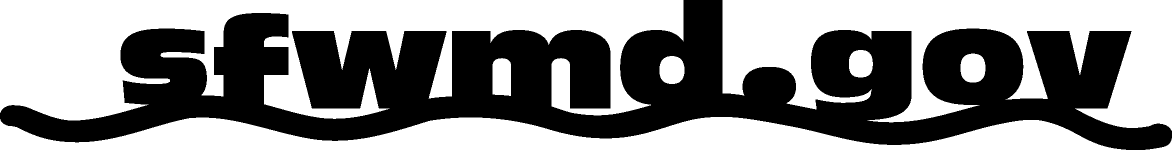 Document Prepared By:SOUTH FLORIDA WATER MANAGEMENT DISTRICT (SFWMD)Document Prepared By:SOUTH FLORIDA WATER MANAGEMENT DISTRICT (SFWMD)Document Prepared By:SOUTH FLORIDA WATER MANAGEMENT DISTRICT (SFWMD)Document Prepared By:SOUTH FLORIDA WATER MANAGEMENT DISTRICT (SFWMD)Return Recorded Document To:SOUTH FLORIDA WATER MANAGEMENT DISTRICTRegulation Division 3301 Gun Club RoadPO Box 24680-4680West Palm Beach, FL  33416Return Recorded Document To:SOUTH FLORIDA WATER MANAGEMENT DISTRICTRegulation Division 3301 Gun Club RoadPO Box 24680-4680West Palm Beach, FL  33416Return Recorded Document To:SOUTH FLORIDA WATER MANAGEMENT DISTRICTRegulation Division 3301 Gun Club RoadPO Box 24680-4680West Palm Beach, FL  33416Return Recorded Document To:SOUTH FLORIDA WATER MANAGEMENT DISTRICTRegulation Division 3301 Gun Club RoadPO Box 24680-4680West Palm Beach, FL  33416Return Recorded Document To:SOUTH FLORIDA WATER MANAGEMENT DISTRICTRegulation Division 3301 Gun Club RoadPO Box 24680-4680West Palm Beach, FL  33416RE:     Permit No.:           Grantee:           Parcel ID:           County:RE:     Permit No.:           Grantee:           Parcel ID:           County:RE:     Permit No.:           Grantee:           Parcel ID:           County:RE:     Permit No.:           Grantee:           Parcel ID:           County:RE:     Permit No.:           Grantee:           Parcel ID:           County:NoticeThe SFWMD hereby gives notice that Environmental Resource or Surface Water Management Permit No.  The SFWMD hereby gives notice that Environmental Resource or Surface Water Management Permit No.  The SFWMD hereby gives notice that Environmental Resource or Surface Water Management Permit No.  The SFWMD hereby gives notice that Environmental Resource or Surface Water Management Permit No.  The SFWMD hereby gives notice that Environmental Resource or Surface Water Management Permit No.  has been issued to authorize the construction or modification of a surface water managementhas been issued to authorize the construction or modification of a surface water managementhas been issued to authorize the construction or modification of a surface water managementsystem to serve the real-property described on Exhibit "A" attached hereto and made a part hereof ("Premises").  This property is subject to the requirements and restrictions set forth in Chapter 373, Florida Statute and Rule 40E, Florida Administrative Code.system to serve the real-property described on Exhibit "A" attached hereto and made a part hereof ("Premises").  This property is subject to the requirements and restrictions set forth in Chapter 373, Florida Statute and Rule 40E, Florida Administrative Code.system to serve the real-property described on Exhibit "A" attached hereto and made a part hereof ("Premises").  This property is subject to the requirements and restrictions set forth in Chapter 373, Florida Statute and Rule 40E, Florida Administrative Code.system to serve the real-property described on Exhibit "A" attached hereto and made a part hereof ("Premises").  This property is subject to the requirements and restrictions set forth in Chapter 373, Florida Statute and Rule 40E, Florida Administrative Code.system to serve the real-property described on Exhibit "A" attached hereto and made a part hereof ("Premises").  This property is subject to the requirements and restrictions set forth in Chapter 373, Florida Statute and Rule 40E, Florida Administrative Code.Within thirty (30) days of any transfer of interest or control of that portion of the premises containing the surface water management system (or any portion thereof), the permittee must notify the SFWMD in writing of the property transfer.  Notification of the transfer does not by itself constitute a permit transfer.  Therefore, purchasers of that portion of the premises containing the surface water management system (or any portion thereof) are notified that it is unlawful for any person to construct, alter, operate, maintain, remove or abandon any stormwater management system, dam, impoundment, reservoir, appurtenant work or works, or any combination thereof, including dredging or filling, without first having obtained an environmental resource permit from the SFWMD in the purchaser's name.Within thirty (30) days of the completion of construction of the surface water management system, a signed and sealed construction completion certification must be submitted to SFWMD pursuant to the requirements of Rule 40E-4.361, Florida Administrative Code.This notice is applicable to property containing the structural surface water management facilities.  For purposes of this notice only, the structural surface water management facilities are limited to lakes, canals, swales, ditches, berms, dry detention areas, water control structures, pumps, culverts, inlets, roads, and wetland mitigation areas, buffers and upland compensation areas.Within thirty (30) days of any transfer of interest or control of that portion of the premises containing the surface water management system (or any portion thereof), the permittee must notify the SFWMD in writing of the property transfer.  Notification of the transfer does not by itself constitute a permit transfer.  Therefore, purchasers of that portion of the premises containing the surface water management system (or any portion thereof) are notified that it is unlawful for any person to construct, alter, operate, maintain, remove or abandon any stormwater management system, dam, impoundment, reservoir, appurtenant work or works, or any combination thereof, including dredging or filling, without first having obtained an environmental resource permit from the SFWMD in the purchaser's name.Within thirty (30) days of the completion of construction of the surface water management system, a signed and sealed construction completion certification must be submitted to SFWMD pursuant to the requirements of Rule 40E-4.361, Florida Administrative Code.This notice is applicable to property containing the structural surface water management facilities.  For purposes of this notice only, the structural surface water management facilities are limited to lakes, canals, swales, ditches, berms, dry detention areas, water control structures, pumps, culverts, inlets, roads, and wetland mitigation areas, buffers and upland compensation areas.Within thirty (30) days of any transfer of interest or control of that portion of the premises containing the surface water management system (or any portion thereof), the permittee must notify the SFWMD in writing of the property transfer.  Notification of the transfer does not by itself constitute a permit transfer.  Therefore, purchasers of that portion of the premises containing the surface water management system (or any portion thereof) are notified that it is unlawful for any person to construct, alter, operate, maintain, remove or abandon any stormwater management system, dam, impoundment, reservoir, appurtenant work or works, or any combination thereof, including dredging or filling, without first having obtained an environmental resource permit from the SFWMD in the purchaser's name.Within thirty (30) days of the completion of construction of the surface water management system, a signed and sealed construction completion certification must be submitted to SFWMD pursuant to the requirements of Rule 40E-4.361, Florida Administrative Code.This notice is applicable to property containing the structural surface water management facilities.  For purposes of this notice only, the structural surface water management facilities are limited to lakes, canals, swales, ditches, berms, dry detention areas, water control structures, pumps, culverts, inlets, roads, and wetland mitigation areas, buffers and upland compensation areas.Within thirty (30) days of any transfer of interest or control of that portion of the premises containing the surface water management system (or any portion thereof), the permittee must notify the SFWMD in writing of the property transfer.  Notification of the transfer does not by itself constitute a permit transfer.  Therefore, purchasers of that portion of the premises containing the surface water management system (or any portion thereof) are notified that it is unlawful for any person to construct, alter, operate, maintain, remove or abandon any stormwater management system, dam, impoundment, reservoir, appurtenant work or works, or any combination thereof, including dredging or filling, without first having obtained an environmental resource permit from the SFWMD in the purchaser's name.Within thirty (30) days of the completion of construction of the surface water management system, a signed and sealed construction completion certification must be submitted to SFWMD pursuant to the requirements of Rule 40E-4.361, Florida Administrative Code.This notice is applicable to property containing the structural surface water management facilities.  For purposes of this notice only, the structural surface water management facilities are limited to lakes, canals, swales, ditches, berms, dry detention areas, water control structures, pumps, culverts, inlets, roads, and wetland mitigation areas, buffers and upland compensation areas.Within thirty (30) days of any transfer of interest or control of that portion of the premises containing the surface water management system (or any portion thereof), the permittee must notify the SFWMD in writing of the property transfer.  Notification of the transfer does not by itself constitute a permit transfer.  Therefore, purchasers of that portion of the premises containing the surface water management system (or any portion thereof) are notified that it is unlawful for any person to construct, alter, operate, maintain, remove or abandon any stormwater management system, dam, impoundment, reservoir, appurtenant work or works, or any combination thereof, including dredging or filling, without first having obtained an environmental resource permit from the SFWMD in the purchaser's name.Within thirty (30) days of the completion of construction of the surface water management system, a signed and sealed construction completion certification must be submitted to SFWMD pursuant to the requirements of Rule 40E-4.361, Florida Administrative Code.This notice is applicable to property containing the structural surface water management facilities.  For purposes of this notice only, the structural surface water management facilities are limited to lakes, canals, swales, ditches, berms, dry detention areas, water control structures, pumps, culverts, inlets, roads, and wetland mitigation areas, buffers and upland compensation areas.ConditionsConditionsConditionsConditionsConditionsThe Permit is subject to the General Conditions set forth in Rule 40E-4.381, Florida Administrative Code.  The Permit also contains additional Special Conditions. Accordingly, interested parties should closely examine the entire Permit, all associated applications, and any subsequent modifications.The Permit is subject to the General Conditions set forth in Rule 40E-4.381, Florida Administrative Code.  The Permit also contains additional Special Conditions. Accordingly, interested parties should closely examine the entire Permit, all associated applications, and any subsequent modifications.The Permit is subject to the General Conditions set forth in Rule 40E-4.381, Florida Administrative Code.  The Permit also contains additional Special Conditions. Accordingly, interested parties should closely examine the entire Permit, all associated applications, and any subsequent modifications.The Permit is subject to the General Conditions set forth in Rule 40E-4.381, Florida Administrative Code.  The Permit also contains additional Special Conditions. Accordingly, interested parties should closely examine the entire Permit, all associated applications, and any subsequent modifications.The Permit is subject to the General Conditions set forth in Rule 40E-4.381, Florida Administrative Code.  The Permit also contains additional Special Conditions. Accordingly, interested parties should closely examine the entire Permit, all associated applications, and any subsequent modifications.Conflict Between Notice And PermitConflict Between Notice And PermitConflict Between Notice And PermitConflict Between Notice And PermitConflict Between Notice And PermitThis Notice of Permit is not a complete summary of the Permit.  Provisions in this Notice of Permit shall not be used in interpreting the Permit provisions.  In the event of conflict between this Notice of Permit and the Permit, the Permit shall control.This Notice of Permit is not a complete summary of the Permit.  Provisions in this Notice of Permit shall not be used in interpreting the Permit provisions.  In the event of conflict between this Notice of Permit and the Permit, the Permit shall control.This Notice of Permit is not a complete summary of the Permit.  Provisions in this Notice of Permit shall not be used in interpreting the Permit provisions.  In the event of conflict between this Notice of Permit and the Permit, the Permit shall control.This Notice of Permit is not a complete summary of the Permit.  Provisions in this Notice of Permit shall not be used in interpreting the Permit provisions.  In the event of conflict between this Notice of Permit and the Permit, the Permit shall control.This Notice of Permit is not a complete summary of the Permit.  Provisions in this Notice of Permit shall not be used in interpreting the Permit provisions.  In the event of conflict between this Notice of Permit and the Permit, the Permit shall control.This Notice Is Not An EncumbranceThis Notice Is Not An EncumbranceThis Notice Is Not An EncumbranceThis Notice Is Not An EncumbranceThis Notice Is Not An EncumbranceThis Notice Is Not An EncumbranceThis Notice Is Not An EncumbranceThis Notice Is Not An EncumbranceThis Notice is for informational purposes only.  It is not intended to be a lien, encumbrance, or cloud on the title of the premises. This Notice is for informational purposes only.  It is not intended to be a lien, encumbrance, or cloud on the title of the premises. This Notice is for informational purposes only.  It is not intended to be a lien, encumbrance, or cloud on the title of the premises. This Notice is for informational purposes only.  It is not intended to be a lien, encumbrance, or cloud on the title of the premises. This Notice is for informational purposes only.  It is not intended to be a lien, encumbrance, or cloud on the title of the premises. This Notice is for informational purposes only.  It is not intended to be a lien, encumbrance, or cloud on the title of the premises. This Notice is for informational purposes only.  It is not intended to be a lien, encumbrance, or cloud on the title of the premises. This Notice is for informational purposes only.  It is not intended to be a lien, encumbrance, or cloud on the title of the premises. ReleaseReleaseReleaseReleaseReleaseReleaseReleaseReleaseThis Notice may not be released or removed from the public records without the prior written consent of the South Florida Water Management District.This Notice may not be released or removed from the public records without the prior written consent of the South Florida Water Management District.This Notice may not be released or removed from the public records without the prior written consent of the South Florida Water Management District.This Notice may not be released or removed from the public records without the prior written consent of the South Florida Water Management District.This Notice may not be released or removed from the public records without the prior written consent of the South Florida Water Management District.This Notice may not be released or removed from the public records without the prior written consent of the South Florida Water Management District.This Notice may not be released or removed from the public records without the prior written consent of the South Florida Water Management District.This Notice may not be released or removed from the public records without the prior written consent of the South Florida Water Management District.This Notice of Permit is executed on thisday of     ,  20.South Florida Water Management DistrictSouth Florida Water Management DistrictDistrict ClerkDistrict ClerkSTATE OFCOUNTY OFNotary PublicNotary PublicNotary Public(seal)PrintPrintPrintMy Commission Expires:My Commission Expires: